Enrolment Form / Distance Learning                                                   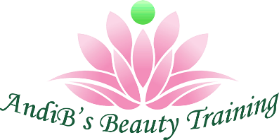 Name of course(s) you are applying for   Cost of courseYour course(s) will be taught through live interactive teaching with your
tutor via the internet and will include both theory and practical sessions.
Assessment will also be done in this way. You will receive your diploma via email on successful completion of the course and on full payment of the course fee.*
All our courses are Accredited by ABT - Associated Beauty Therapists.
Our courses include a certificate which will enable our students to obtain
liability insurance.  Please see our T&Cs on our website. www.andibsbeautytraining.com We offer an hour free workshop after each completed course with us in our training room after the lockdown has been lifted. If you are not able to attend the free workshop for any reason, we offer a one to one online tutorial with you so you will learn all the techniques in the same way as on face to face courses. PLEASE LET US KNOW WHICH METHOD YOU PREFER. Please fill the appropriate box. Say YES where applicable.Before you enrol on any AndiB’s Beauty Training course, it is your responsibility to check with your potential/existing insurance provider and/or county council to ensure you are able to gain your public liability, business insurance and any council license requirements. AndiB’s Beauty Training and ABT cannot be held responsible for local council requirements. Please read our T&Cs and Cancellation Policy https://www.andibsbeautytraining.com/PLEASE SEND THIS APPLICATION FORM TO contact@andibsbeautytraining.com    Signed_______   Date____________PERSONAL DETAILSFirst Name:*Surname: *Date of Birth:Home address:Salon address (if applicable)Email address:*Home phone:*Salon phone:Mobile phone:*Do you have any experience in the beauty industry?  YesNoIf yes, what experience have you gained? COURSE INFORMATION1.2.3.4.Discount (if applicable) TOTALDistance learning at homeI would like to attend my FREE workshop in the training room after the lockdown. Our Training Room :14 Warnham Road,Broadridge Heath/HorshamWest Sussesx RH12 3JZI would like to practice online with my tutor. Do you have any special requests relating to the course? If yes, please give details. Course manualsWe will send the course manual(s) via email.FREE  Manuals in hard copy can be ordered at a price of £10 each or £8 for 2 or more.Free postage. SORRY, HARD COPY IS NOT AVAILABLE DURING CORONAVIRUS 